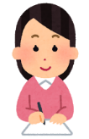 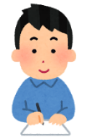 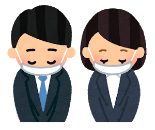 ご意見を記入するテーマ①ドラマの盛り上がりを活かす観光のあり方について②ごみを減らすためには③コロナ禍での市内経済をいかに盛り上げるか（ご意見記入欄）（ご意見記入欄）年代　小学生　　中学生　　１０代　　２０代　　３０代　　４０代　５０代　　６０代　　70代以上性別　男性　　　女性お住まいの地域　迫町　　　登米町　　東和町　　中田町　　豊里町　　米山町　　石越町　　南方町　　津山町　　市外どうやって意見募集を知りましたか　このチラシ　ホームページ　フェイスブック　登米コミュニティＦＭ　各所の投函箱　その他（　　　　　　　　　　　　　　　　　　　　）